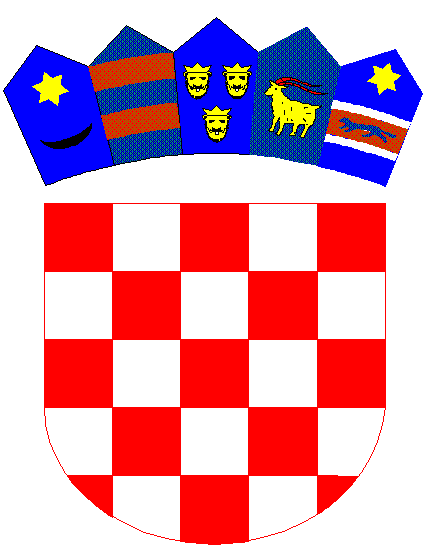            REPUBLIKA HRVATSKADUBROVAČKO-NERETVANSKA ŽUPANIJA                 GRAD OPUZEN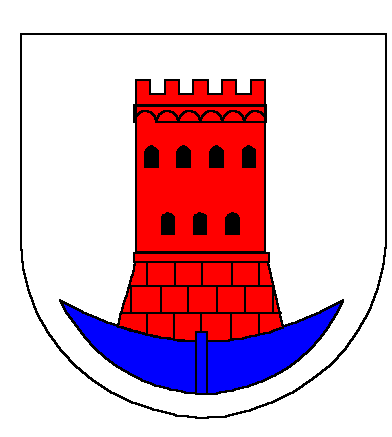               Jedinstveni upravni odjelOpuzen,   rujna 2022. godine OBRAZLOŽENJE UZ IZVRŠENJEPRORAČUNA GRADA OPUZENAZA RAZDOBLJE 01.01.2022.- 30.06.2022. GODINEProračun je akt kojim se procjenjuju prihodi i primici te utvrđuju rashodi i izdaci JLS za proračunsku godinu, a sadrži i projekciju prihoda i primitaka te rashoda i izdataka za slijedeće dvije godine. Proračun se odnosi na fiskalnu godinu koja predstavlja razdoblje od 12 mjeseci od početka pa do kraja godine. Zakonodavni akt kojim su regulirana sva pitanja vezana uz proračun je Zakon o proračunu (»Narodne novine«, broj 87/08, 136/12, 15/15).Proračunski prihodi i primiciKad govorimo o proračunskim prihodima i primicima oni mogu biti kapitalni prihodi, prihodi poslovanja te pomoći ili donacije. Kapitalni prihodi predstavljaju prihode od kapitalnih pomoći iz državnog ili županijskog proračuna te institucija i tijela EU. To su prihodi od nefinancijske imovine nastali od prodaje građevinskog zemljišta ili stanova u vlasništvu JLS-a. Prihodi poslovanja sastoje se od poreznih i neporeznih prihoda. Porezni prihodi su recimo, porez i prirez na dohodak, porez na imovinu i porez na robu i usluge dok u neporezne prihode spadaju prihodi od financijske imovine, prihodi od nefinancijske imovine, prihodi od upravne i administrativne pristojbe, prihodi od kamata na dane zajmove, prihodi nastali od kazne i upravne mjere te drugi prihodi. Pomoći ili donacije mogu biti donacije od pravnih i fizičkih osoba izvan općeg proračuna. Pomoći ili donacije su značajna stavka u proračunima lokalnih jedinica. To su sredstva što ih jedna državna jedinica prima od druge državne jedinice ili međunarodne institucije, a ne mora ih vratiti niti za njih dati neku naknadu. Primici u proračunu mogu nastati od primitaka od financijske imovine i zaduživanja.Proračunski rashodi i izdaciProračunski rashodi i izdaci su svi troškovi koji su nastali u JLS. Rashodi se u općem i u posebnom dijelu proračuna prikazuju prema: ekonomskoj klasifikaciji, programskoj klasifikaciji, aktivnostima i projektima, organizacijskoj klasifikaciji, izvorima financiranja.Proračun sadržava:1. Opći dio proračuna:Račun prihoda i rashoda u kojem su prikazani svi prihodi i rashodi prema ekonomskoj klasifikaciji npr.: prihodi od poreza, imovine, pristojbi te rashodi za zaposlene, financijski rashodi.Račun zaduživanja/financiranja koristi se u trenutku kada postoje viškovi ili manjkovi. Na računu zaduživanja/financiranja prikazuju se izdaci za financijsku imovinu i otplate zajmova te primici od financijske imovine i zaduživanja.Račun prihoda i rashoda prikazuje prikupljena i potrošena sredstva u toku jedne godine stoga se on sastoji od prihoda i rashoda. Račun zaduživanja/financiranja sastoji se od: primitaka od financijske imovine i zaduživanja te izdataka za financijsku imovinu i otplate zajmove. Na račun zaduživanja/financiranja upisuju se viškovi nastali većim prilivom prihoda od rashoda te manjkovi nastali većim odlivom sredstava u rashode od priliva prihoda.2. Poseban dio proračuna:Plan rashoda i izdataka raspoređen po organizacijskim jedinica (odjelima) i proračunskim korisnicima iskazanim po vrstama te raspoređenim u programe koji se sastoje od aktivnosti i projekata.Zakonom o proračunu („Narodne novine“, broj 87/08, 136/12, 15/15) i Pravilnikom o polugodišnjem i godišnjem izvještaju o izvršenju proračuna („Narodne novine“ 24/13, 102/17, 01/20, 147/20) gradonačelnik je obvezan do 15. rujna tekuće godine dostaviti Gradskom vijeću Godišnji izvještaj o polugodišnjem izvršenju proračuna, a do 01. lipnja tekuće godine za prethodnu godinu dostaviti izvještaj o godišnjem izvršenju proračunaOsnovna svrha navedenog izvještaja je dati informacije o:- planiranim i ostvarenim polugodišnjim i godišnjim prihodima i rashodima, primicima i izdacima iskazanim prema proračunskim klasifikacijama,- izvršenim preraspodjelama  u  tijeku  izvještajnog  razdoblja,- stanju duga,- ostvarenju postavljenih planova i- uspješnosti ispunjenja postavljenih ciljeva.Sukladno navedenom, a temeljem Zakona i Pravilnika, polugodišnji izvještaj o izvršenju proračuna sadrži:opći dio proračuna koji čini:Sažetak A. Računa prihoda i rashoda i B. Računa financiranjaRačun prihoda i rashoda po ekonomskoj klasifikacijiRačun prihoda i rashoda po izvorima financiranjaRačun rashoda po funkcijskoj klasifikacijiRačun financiranja po ekonomskoj klasifikacijiposebni dio proračuna po:Organizacijskoj klasifikaciji,Programskoj klasifikacijiObrazloženje ostvarenja prihoda i primitaka, rashoda i izdataka.OBRAZLOŽENJE BR. 1.Tablica br. 1- prihodi i rashodi prema ekonomskoj klasifikaciji					Za razdoblje od 01.01.2022. do 30.06.2022.A. RAČUN PRIHODA I RASHODA6 Prihodi poslovanjaUkupni planirani prihodi poslovanja Grada Opuzena i proračunskih korisnika Dječjeg vrtića Opuzen i Gradske knjižnice Opuzen iznosili su 50.922.950,00 ostvareni prihodi Grada Opuzena i proračunskih korisnika Dječjeg vrtića Opuzen i Gradske knjižnice Opuzen na dan 30.06.2022. godine iznosili su 11.740.635,98 kn.Metodologija za izradu i izvršenje proračuna jedinica lokalne i područne (regionalne) samouprave propisana je Zakonom o proračunu i podzakonskim aktima kojima se regulira provedba navedenoga Zakona, ponajprije Pravilnikom o proračunskim klasifikacijama, Pravilnikom o proračunskom računovodstvu i Računskom planu i Pravilnikom o polugodišnjem i godišnjem izvještaju o izvršenju proračuna.Kod izrade proračuna i izvršenja proračuna jedinice lokalne i područne (regionalne) samouprave obvezno je uključivanje svih prihoda i primitaka, rashoda i izdataka proračunskih korisnika u proračun i izvršenje proračuna jedinice lokalne i područne (regionalne) samouprave, sukladno ekonomskoj, programskoj, funkcijskoj, organizacijskoj, lokacijskoj klasifikaciji te izvorima financiranja. OBRAZLOŽENJE BR. 2.Tablica br. 1- prihodi i rashodi prema ekonomskoj klasifikaciji					Za razdoblje od 01.01.2022 do 30.06.2022.A. RAČUN PRIHODA I RASHODA6 Prihodi poslovanja611 Porez i prirez na dohodakPlanom proračuna Grada Opuzena za 2022. godinu na računu 611 planirano je 4.400.000,00  a ostvareno 2.072.903,51 u razdoblju 01.01.2022. do 30.06.2022. OBRAZLOŽENJE BR. 3.Tablica br. 1- prihodi i rashodi prema ekonomskoj klasifikaciji					Za razdoblje od 01.01.2022. do 30.06.2022.A. RAČUN PRIHODA I RASHODA6 Prihodi poslovanja614 Porezi na robu i uslugeNa računu ostvareno je 18.582,27 od Poreza na promet- Porez na potrošnju alkoholnih i bezalkoholnih pića  u razdoblju 01.01.- 30.06.2022. prihod koji Odlukom o lokalnim porezima od dana  17. studenog 2020. izravno naplaćuje Porezna uprava.OBRAZLOŽENJE BR. 4.Tablica br. 1- prihodi i rashodi prema ekonomskoj klasifikaciji					Za razdoblje od 01.01.2022. do 30.06.2022.A. RAČUN PRIHODA I RASHODA6 Prihodi poslovanja633 Pomoći proračunu iz drugih proračunaPlanom proračuna Grada Opuzena za 2022. godinu na računu 6331 planirano je 5.495.750,00, a ostvareno je 2.271.047,22 od toga 2.265.642,00 i to od prihoda iz Državnog proračuna- Fiskalno izravnanje za jedinice lokalne samouprave u obliku mjesečne uplate 377.607,00 koja su planirana u Državnom proračunu te će se doznačiti lokalnim jedinicama u vidu pomoći iz proračuna i Prihoda iz državnog proračuna za program pred škole u Dječjem vrtiću Opuzen u iznosu 5.402,22 kn.OBRAZLOŽENJE BR. 5.Tablica br. 1- prihodi i rashodi prema ekonomskoj klasifikaciji					Za razdoblje od 01.01.2022. do 30.06.2022.A. RAČUN PRIHODA I RASHODA6 Prihodi poslovanja633 Kapitalne pomoću proračunu iz drugih proračunaNa računu ostvareno je 2.173.534,05- sufinanciranje projekta Izgradnja i opremanje Reciklažnog dvorišta u Opuzenu.OBRAZLOŽENJE BR. 6.Tablica br. 1- prihodi i rashodi prema ekonomskoj klasifikaciji					Za razdoblje od 01.01.2022. do 30.06.2022.A. RAČUN PRIHODA I RASHODA6 Prihodi poslovanja636 Pomoći proračunskim korisnicima iz proračuna koji im nije nadležanPlanom proračuna Grada Opuzena za 2022. godinu na računu 636 planirano je 370.000,00, a ostvareno je 200.399,40 i to od prihoda iz Proračuna Općine Slivno za sufinanciranje ekonomske cijene usluga vrtića za djecu s prebivalištem u Općini Slivno kao izravnog prihoda Dječjeg vrtića Opuzena i Prihoda iz Državnog proračuna- Ministarstvo Kulture kao izravnog prihoda Gradske knjižnice Opuzen za nabavu knjižne građe.OBRAZLOŽENJE BR. 7.Tablica br. 1- prihodi i rashodi prema ekonomskoj klasifikaciji					Za razdoblje od 01.01.2022. do 30.06.2022.A. RAČUN PRIHODA I RASHODA6 Prihodi poslovanja642 Prihodi od nefinancijske imovineNa računu ostvareno je 762.262,22 od prihoda: naknada za koncesije- 38.820,00 prihodi od zakupa i iznajmljivanja imovine- 719.527,51 naknade za korištenje nefinancijske imovine- spomenička renta 3.914,71OBRAZLOŽENJE BR. 8.Tablica br. 1- prihodi i rashodi prema ekonomskoj klasifikaciji					Za razdoblje od 01.01.2022. do 30.06.2022.A. RAČUN PRIHODA I RASHODA6 Prihodi poslovanja652 Prihodi po posebnim propisimaNa računu ostvareno je 478.861,07 od prihoda: prihodi vodnog gospodarstva- 6.858,84 i ostali nespomenuti prihodi- participacije roditelja u cijeni vrtića- 472.002,23 što je izravni prihod Dječjeg vrtića Opuzen.OBRAZLOŽENJE BR. 9.Tablica br. 7- IZVRŠENJE PO PROGRAMSKOJ KLASIFIKACIJIStavka plana- Plaće za redovan dan planirano je u iznosu  1. 550.000,00kn U razdoblju od 01.01.2022. do 30.06.2022. izvršeno je 590.892,60kn.Stavka plana- Ostali rashodi za zaposlene planirano je u iznosu 45.000,00kn.U razdoblju od 01.01.2022. do 30.06.2022. izvršeno je 5.500,00kn.Stavka plana- Doprinosi za zdravstveno planirano je u iznosu 300.000,00kn U razdoblju od 01.01.2022. do 30.06.2022. izvršeno je 97.497,29kn.Stavka plana-Službena putovanja planirano je u iznosu 50.000,00kn U razdoblju od 01.01.2022. do 30.06.2022. izvršeno je 17.497,64kn.Stavka plana -Naknade za prijevoz, za rad na terenu i odvojeni život  planirano je u iznosu 14.000,00knU razdoblju od 01.01.2022. do 30.06.2022. izvršeno je 3.800,00kn.Stavka plana -Stručno usavršavanje zaposlenika planirano je u iznosu 40.000,00knU razdoblju od 01.01.2022. do 30.06.2022. izvršeno je 13.450,00kn.Stavka plana -Uredski materijal i ostali materijalni rashod planirano je u iznosu 60.000,00knU razdoblju od 01.01.2022. do 30.06.2022. izvršeno je 16.568,74kn.Stavka plana-Energija-gorivo planirano je u iznosu 30.000,00knU razdoblju od 01.01.2022. do 30.06.2022. izvršeno je 5.153,78kn.Stavka plana -Usluge tekućeg i investicijskog održavanja -postrojenja i opreme planirano je u iznosu 30.000,00knU razdoblju od 01.01.2022. do 30.06.2022. izvršeno je 23.840,11kn.Stavka plana -Usluge tekućeg i investicijskog održavanja -prijevozna sredstva planirano je u iznosu 7.000,00knU razdoblju od 01.01.2022. do 30.06.2022. izvršeno je 6.368,75kn.Stavka plana -Usluge promidžbe i informiranja-informacije, objave, društveni portali, drugi oblik promidžbe planirano je u iznosu 40.000,00knU razdoblju od 01.01.2022. do 30.06.2022. izvršeno je 49.055,50kn uz ostale usluge  i ugovore na: Radio Delta 16.250,00- po ugovoru, Hanza Media- oglasi 3.550,50, HRT- radio u prijevoznom sredstvu- 480,00, Portal Lokalna Hrvatska- 2.100,00, Ciudad d.o.o.- po ugovoru- 5.675,00.Stavka plana - Intelektualne i osobne usluge -odvjetničke, geodetske, usluge vještačenje, ugovor o djelu planirano je u iznosu 200.000,00knU razdoblju od 01.01.2022. do 30.06.2022. izvršeno je 213.547,50kn na usluge: Limes Projekt-  za projektiranje, graditeljstvo i usluge- 39.130,00, Gapp za poslovne usluge- geodetske usluge- 14.375,00, Arhitektonski biro Kapov d.o.o.- projektna dokumentacija- 15.000,00, Odvjetnik Gordan Vuletić- 35.803,00, Odvjetnik Mario Vrnoga- po ugovoru- 39.000,00, Mara d.o.o.- po ugovoru- usluge savjetovanja u prijavi i provedbi natječaja za EU fondove- 40.239,50, Company Sulić- projektna dokumentacija- 30.000,00.Stavka plana -Računalne usluge- ažuriranja baza, web stranice, licenca 200.000,00knU razdoblju od 01.01.2022. do 30.06.2022. izvršeno je 70.412,59kn.Stavka plana -Ostale usluge-usluge certifikata  i e portala i ostalo planirano je u iznosu  60.000,00knU razdoblju od 01.01.2022. do 30.06.2022. izvršeno je 65.361,94kn na usluge: AGRODET d.o.o.- savjetovanje u vezi s poslovanjem i ostalim upravljanjem zemljištem- 15.000,00, FINA- financijske i elektroničke usluge- 16.576,00, Odvodnja Opuzen d.o.o- za upravljanje odvodnjom- 30.105,00, Najbolje godine d.o.o- antigenski testovi- 3.680,00.Stavka plana -Reprezentacija- ugostiteljske i druge usluge, čajna kuhinja planirano je u iznosu 60.000,00knU razdoblju od 01.01.2022. do 30.06.2022. izvršeno je 12.138,50kn.Stavka plana - Pristojbe i naknade-usluge javnog bilježnika, sudske i druge pristojbe planirano je u iznosu 4.000,00knU razdoblju od 01.01.2022. do 30.06.2022. izvršeno je 2.160,00kn.Stavka plana- Ostali nespomenuti rashodi poslovanja- naknada za uređenje voda planirano je u iznosu 20.000,00knU razdoblju od 01.01.2022. do 30.06.2022. izvršeno je 10.476,80kn.Stavka  plana- Usluge telefona, pošte i prijevoza mobilna, fiksa mreža, Internet, poštanske usluge planirano je u iznosu 90.000,00knU razdoblju od 01.01.2022. do 30.06.2022. izvršeno je 22.285,86kn.Stavka plana -Komunalne usluge- potrošnja vode planirano je u iznosu 30.000,00knU razdoblju od 01.01.2022. do 30.06.2022. izvršeno je 8.438,94kn.Stavka plana- Energija – potrošnja električna energije- Gradska uprava planirano je u iznosu 150.000,00knU razdoblju od 01.01.2022. do 30.06.2022. izvršeno je 89.651,32kn.Stavka plana-Zakupnine i najamnine- prostorije za  Dječji vrtić planirano u iznosu  22.000,00knU razdoblju od 01.01.2022. do 30.06.2022. izvršeno je 11.375,00kn.Stavka plana-Javni radovi- Uključivanje  nezaposlenih osoba u program aktivacije na poslovima društveno korisnog rada planirano u iznosu 155.000,00knU razdoblju od 01.01.2022. do 30.06.2022. izvršeno je 13.304,32kn- isplata zadnje plaće za 13 dana rada, 14.06.2021- 13.12.2021.- razdoblje provedbe.Stavka plana-Javni radovi-doprinosi za obvezno zdravstveno osiguranje planirano u iznosu 30.000,00knU razdoblju od 01.01.2022. do 30.06.2022. izvršeno je 4.390,00 kn- isplata zadnje plaće za 13 dana rada, 14.06.2021- 13.12.2021.- razdoblje provedbe.Stavka plana -Uredska oprema i namještaj- opremanje gradskih prostorija, čajne kuhinje  planirano je u iznosu 80.000,00knU razdoblju od 01.01.2022. do 30.06.2022. izvršeno je 33.280,00kn.Stavka plana- Bankarske usluge i usluge platnog prometa planirano je u iznosu  20.000,00knU razdoblju od 01.01.2022. do 30.06.2022. izvršeno je 4.151,60kn.Stavka plana-Ostali nespomenuti financijski rashodi troškovi obrade, troškovi obavijesti planirano je u iznosu 30.000,00knU razdoblju od 01.01.2022. do 30.06.2022. izvršeno je 21.056,39kn.Stavka plana-Kamate za primljene kredite i zajmove -kamate na kredite Grada Opuzena planirano je u iznosu 60.000,00knU razdoblju od 01.01.2022. do 30.06.2022. izvršeno je 38.251,91kn.Stavka plana-Energija-potrošnja električne energije za javnu rasvjetu planirano je u iznosu 150.000,00knU razdoblju od 01.01.2022. do 30.06.2022. izvršeno je 47.726,69kn.Stavka plana-Priključak električna energija- javna rasvjeta u Gradu Opuzenu- planirano je u iznosu 20.000,00knU razdoblju od 01.01.2022. do 30.06.2022. izvršeno je 10.284,38kn.Stavka plana-Rekonstrukcija javne rasvjete planirano je u iznosu 450.000,00knU razdoblju od 01.01.2022. do 30.06.2022. izvršeno je 188.750,00kn.Stavka plana-Usluge održavanja vanjske rasvjete- popravci, zamjena i slično planirano je u iznosu 10.000,00knU razdoblju od 01.01.2022. do 30.06.2022. izvršeno je 5.475,00kn.Stavka plana- Usluge tekućeg održavanja nerazvrstanih cesta- gradskih ulica planirano je u iznosu 200.000,00knU razdoblju od 01.01.2022. do 30.06.2022. izvršeno je 53.722,28kn.Stavka plana-Popravak puta uz Malu Neretvu planirano je u iznosu 70.000,00knU razdoblju od 01.01.2022. do 30.06.2022. izvršeno je 17.439,39 kn.Stavka plana-Naknada za utjecaj na okoliš-odvoz smeća na odlagalište 75.000,00knU razdoblju od 01.01.2022. do 30.06.2022. izvršeno je 110.956,80kn na usluge odvoza smeća na odlagalište Dubravica- Grad Metković- 47.049,60, Fond za zaštitu okoliša- 59.874,00.Stavka plana-Usluge održavanja oborinske kanalizacije- čišćenje i odvoz mulja, čišćenje kanala 100.000,00knU razdoblju od 01.01.2022. do 30.06.2022. izvršeno je 9.758,45kn.Stavka plana-Usluge čišćenje javnih površina planirano je u iznosu 280.000,00knU razdoblju od 01.01.2022. do 30.06.2022. izvršeno je 106.706,37kn.Stavka plana-Usluge održavanja zelenih površina planirano je u iznosu 320.000,00knU razdoblju od 01.01.2022. do 30.06.2022. izvršeno je 122.488,00kn.Stavka plana-Ostale komunalne usluge- pomoćni i izvanredni komunalni poslovi planirano je u iznosu 250.000,00kn.U razdoblju od 01.01.2022. do 30.06.2022. izvršeno je 132.171,25kn na usluge: Čistoća Opuzen d.o.o.- ukrašavanje Grada Opuzena- 1.625,00, Čistoća Opuzen d.o.o.- odvoz glomaznog otpada- 6.160,00, Čistoća Opuzen d.o.o.- ugradnja oblutaka- Pod maslinom- 1.115,00, Čistoća Opuzen d.o.o.- sanacija divljeg odlagališta Modrič-15.155,00, Čistoća Opuzen d.o.o.- odvoz komunalnog otpada- 10.890,00, Čistoća Opuzen d.o.o.- uređenje box kontejneri- 22.300,00, Čistoća Opuzen d.o.o.- sanacija čelične konstrukcije Stari most- 9.350,00, Čistoća Opuzen d.o.o.- skidanje i montaža novih dasaka na klupama- 6.268,00, Čistoća Opuzen d.o.o.- pilanje stabala- 39.775,0, Čistoća Opuzen d.o.o.- sanacija dasaka na Križu- 17.891,00.Stavka plana-Troškovi za prikupljanje NUV-a za stambene objekte planirano je u iznosu 40.000,00knU razdoblju od 01.01.2022. do 30.06.2022. izvršeno je 19.719,14kn.Stavka plana-Troškovi za prikupljanje komunalne naknade za stambene objekte planirano je u iznosu 40.000,00knU razdoblju od 01.01.2022. do 30.06.2022. izvršeno je 22.318,59kn.Stavka plana- Usluge tekućeg i investicijskog održavanja-za sanaciju/popravke različite komunalne opreme planirano je u iznosu 50.000,00knU razdoblju od 01.01.2022. do 30.06.2022. izvršeno je 28.662,38kn.Stavka plana- Razvoj ciklo turističke destinacije Doline Neretve planirano je u iznosu 30.000,00knU razdoblju od 01.01.2022. do 30.06.2022. izvršeno je 41.250,00kn na usluge Spot d.o.o- Full Cycling Experience- projektna dokumentacija.Stavka plana-DVD Opuzen-rad DVD-a, protupožarna zaštita i troškovi nepredviđenih nepogoda planirano je u iznosu  360.000,00knU razdoblju od 01.01.2022. do 30.06.2022. izvršeno je 115.652,99kn.Stavka plana-HGSS-Stanica Dubrovnik (Ispostava Neretva) -služba spašavanja planirano je u iznosu  10.000,00knU razdoblju od 01.01.2022. do 30.06.2022. izvršeno je 5.000,00 kn.Stavka plana-Advent u mistu- program, obilježavanje, ukrašavanje planirano je u iznosu 15.000,00knU razdoblju od 01.01.2022. do 30.06.2022. izvršeno je 13.700 kn.Stavka plana-Novčane pomoći iz proračuna-jednokratne naknade za socijalno ugrožene korisnike planirano je u iznosu 40.000,00knU razdoblju od 01.01.2022. do 30.06.2022. izvršeno je 13.842,49kn.Stavka plana-Stipendije studentima-planirano je u iznosu 128.000,00knU razdoblju od 01.01.2022. do 30.06.2022. izvršeno je 19.200,00kn.Stavka plana-Dar za novorođeno dijete planirano je u iznosu 40.000,00knU razdoblju od 01.01.2022. do 30.06.2022. izvršeno je 7.000,00kn.Stavka plana-Sufinanciranje cijene prijevoza planirano je u iznosu 90.000,00knU razdoblju od 01.01.2022. do 30.06.2022. izvršeno je 22.070,40kn.Stavka plana-Hrvatski crveni križ planirano je u iznosu 53.000,00knU razdoblju od 01.01.2022. do 30.06.2022. izvršeno je 26.500,00kn.Stavka plana-Tekuće donacije u novcu- Udruga Likovnih stvaratelja Opuzen planirano je u iznosu 8.000,00knU razdoblju od 01.01.2022. do 30.06.2022. izvršeno je 4.500,00kn.Stavka plana-Tekuće donacije u novcu -Gradska glazba Opuzen planirano je u iznosu 80.000,00knU razdoblju od 01.01.2022. do 30.06.2022. izvršeno je 39.996,00kn.Stavka plana-Tekuće donacije u novcu- Matica Hrvatska Ogranak Opuzen planirano je u iznosu 4.000,00knU razdoblju od 01.01.2022. do 30.06.2022. izvršeno je 4.000,00kn.Stavka plana-Tekuće donacije u novcu- Udruga građana Družba Pivčeva kala planirano je u iznosu 20.000,00knU razdoblju od 01.01.2022. do 30.06.2022. izvršeno je 10.500,00kn.Stavka plana-Tekuće donacije u novcu-Opuzenski krnjeval 1784. planirano je u iznosu 2.000,00knU razdoblju od 01.01.2022. do 30.06.2022. izvršeno je 3.100,00kn.Stavka plana-Tekuće donacije u novcu- Udruga Stari most planirano je u iznosu 20.000,00knU razdoblju od 01.01.2022. do 30.06.2022. izvršeno je 14.000,00kn.Stavka plana-Tekuće donacije u novcu-Zbor Rogista planirano je u iznosu 5.000,00knU razdoblju od 01.01.2022. do 30.06.2022. izvršeno je 5.000,00kn.Stavka plana-Tekuće donacije u novcu-Klapa na kantunu planirano je u iznosu 10.000,00knU razdoblju od 01.01.2022. do 30.06.2022. izvršeno je 4.000,00kn.Stavka plana-Tekuće donacije u novcu-Udruga lađara Neretve planirano je u iznosu 10.500,00knU razdoblju od 01.01.2022. do 30.06.2022. izvršeno je 20.000,00kn- sklopljen ugovor o sufinanciranju Udruge i gradova Opuzen, Metković i Ploče o sufinanciranju manifestacije Maraton Lađa. Stavka plana-Pokroviteljstvo Grada Opuzena planirano je u iznosu 50.000,00knU razdoblju od 01.01.2022. do 30.06.2022. izvršeno je 79.647,70kn, donacije: NK Neretvanac- 70.000,00, IV Gardijska brigada- 500,00, U ime obitelji- 1.000,00, Matica umirovljenika – 1.000,00, Biciklistički klub Metković- 500,00, ŠREK Delta- 1.000,00, Moto klub gusari- 2.500,00, Udruga UDBOMLAT- 1.000,00, Župa Sv. Petra i Pavla- 500,00, RK Jerkovac- 1.647,70.Stavka plana-Tekuće donacije u novcu- KU Balatura planirano je u iznosu 10.000,00knU razdoblju od 01.01.2022. do 30.06.2022. izvršeno je 10.000,00kn.Stavka plana-Tekuće donacije u novcu-Udruga za očuvanje Neretvanske baštine planirano je u iznosu 20.000,00knU razdoblju od 01.01.2022. do 30.06.2022. izvršeno je 18.000,00kn.Stavka plana-Tekuće donacije u novcu-Udruga proizvođača agruma i povrća Neretvanska mladež planirano je u iznosu 10.000,00knU razdoblju od 01.01.2022. do 30.06.2022. izvršeno je 1.750,00kn.Stavka plana-Tekuće donacije u novcu-ZSUGO planirano je u iznosu 550.000,00knU razdoblju od 01.01.2022. do 30.06.2022. izvršeno je 250.000,00kn.KAPITALNI PROJEKTIStavka plana-5.Izmjene i dopune Prostornog plana Grada Opuzen planirano je u iznosu 100.000,00knU razdoblju od 01.01.2022. do 30.06.2022. izvršeno je 0,00kn.Stavka plana-Izrada projektne dokumentacije za rekonstrukciju nerazvrstanih cesta na području grada Opuzena planirano je u iznosu 100.000,00knU razdoblju od 01.01.2022. do 30.06.2022. izvršeno je 0,00kn.Stavka plana-Opremanje Sportske dvorane Opuzen planirano je u iznosu 30.000,00knU razdoblju od 01.01.2022. do 30.06.2022. izvršeno je 0,00kn.Stavka plana- Izmjene i dopune glavnog projekta- izgradnja i uređenje sportsko-rekreacijske zone u Opuzenu planirano je u iznosu 100.000,00knU razdoblju od 01.01.2022. do 30.06.2022. izvršeno je 0,00kn.Stavka plana- Projekt izgradnja i uređenje sportsko rekreacijske zona u Opuzenu planirano je u iznosu  8.000.000,00knU razdoblju od 01.01.2022. do 30.06.2022. izvršeno je 0,00kn.Stavka plana- Uređenje i opremanje javne plaže na Ušću -projektna dokumentacija planirano je u iznosu 20.000,00knU razdoblju od 01.01.2022. do 30.06.2022. izvršeno je 0,00kn.Stavka plana- Uređenje i opremanje javne plaže na Ušću 530.000,00knU razdoblju od 01.01.2022. do 30.06.2022. izvršeno je 15.187,50kn.Stavka plana-Izgradnja Dječjeg vrtića s jaslicama u Opuzenu- projektna dokumentacija planirano je u iznosu 200.000,00knU razdoblju od 01.01.2022. do 30.06.2022. izvršeno je 0,00kn.Stavka plana-Izgradnja Dječjeg vrtića s jaslicama u Opuzenu planirano je u iznosu 10.000.000,00knU razdoblju od 01.01.2022. do 30.06.2022. izvršeno je 0,00kn.Stavka plana-Sanacija nogostupa u ulici Nikole Nonkovića planirano je u iznosu 100.000,00knU razdoblju od 01.01.2022. do 30.06.2022. izvršeno je 0,00kn.Stavka plana-Sanacija komunalne infrastrukture u ulici Ante Starčevića- zgrada u selu planirano je u iznosu 100.000,00knU razdoblju od 01.01.2022. do 30.06.2022. izvršeno je 0,00kn.Stavka plana-Sanacija komunalne infrastrukture u ulici Ante Starčevića-zgrada u selu planirano je u iznosu  200.000,00knU razdoblju od 01.01.2022. do 30.06.2022. izvršeno je 0,00kn.Stavka plana-Sanacija nerazvrstanih ceste u naselju Pržinovac  planirano je u iznosu 100.000,00knU razdoblju od 01.01.2022. do 30.06.2022. izvršeno je 0,00kn.Stavka plana-Izrada projektne dokumentacije- parking na groblju planirano je u iznosu 240.000,00kn U razdoblju od 01.01.2022. do 30.06.2022. izvršeno je 0,00kn.Stavka plana-Obnova nerazvrstane ceste- ulica Nikole Nonkovića i dio ulice Stjepana Radića planirano je u iznosu 460.000,00knU razdoblju od 01.01.2022. do 30.06.2022. izvršeno je 0,00kn.Stavka plana-Opremanje dječjeg parka u sklopu Gradskog parka Opuzen planirano je u iznosu 350.000,00knU razdoblju od 01.01.2022. do 30.06.2022. izvršeno je 0,00kn.Stavka plana- Rekonstrukcija i uređenje Gradskog parka u Opuzenu- projektna dokumentacija planirano je u iznosu 108.750,00knU razdoblju od 01.01.2022. do 30.06.2022. izvršeno je 0,00kn.Stavka plana-Rekonstrukcija i uređenje Gradskog parka planirano je u iznosu 1.000.000,00knU razdoblju od 01.01.2022. do 30.06.2022. izvršeno je 0,00kn.Stavka plana-Rekonstrukcija starog gradskog mosta- projektna dokumentacija planirano je u iznosu  50.000,00knU razdoblju od 01.01.2022. do 30.06.2022. izvršeno je 0,00kn.Stavka plana-Rekonstrukcija starog gradskog mosta planirano je u iznosu 500.000,00knU razdoblju od 01.01.2022. do 30.06.2022. izvršeno je 0,00kn.Stavka plana- Sanacija dijela nerazvrstane ceste- Zagrebačka ulica I. faza projektna dokumentacija planirano je u iznosu  20.000,00knU razdoblju od 01.01.2022. do 30.06.2022. izvršeno je 16.500,00kn.Stavka plana-Energetska obnova sportske dvorane Opuzen -projektna dokumentacija planirano je u iznosu 50.000,00knU razdoblju od 01.01.2022. do 30.06.2022. izvršeno je 0,00kn.Stavka plana-Kupnja nekretnine u Gradu Opuzenu planirano je u iznosu 1.500.000,00knU razdoblju od 01.01.2022. do 30.06.2022. izvršeno je 0,00kn.Stavka plana-Izgradnja i opremanje Reciklažnog dvorišta u Opuzenu planirano je u iznosu 2.477.000,00knU razdoblju od 01.01.2022. do 30.06.2022. izvršeno je 2.416.075,16kn.Stavka plana- Usluge stručnog nadzora nad izvođenjem radova na izgradnji i opremanju Reciklažnog dvorišta Opuzen planirano je u iznosu 30.000,00knU razdoblju od 01.01.2022. do 30.06.2022. izvršeno je 8.750,00kn.Stavka plana-Usluga projektantskog nadzora na projektu Izgradnja i opremanje Reciklažnog dvorišta  planirano je u iznosu 40.000,00knU razdoblju od 01.01.2022. do 30.06.2022. izvršeno je 9.000,00kn.Stavka plana- Usluga tehničke pomoći upravljanja. projektom te priprema i provedbe postupka javne nabave za potrebe projekta Izgradnja Reciklažnog dvorišta planirano je u iznosu 67.500,00knU razdoblju od 01.01.2022. do 30.06.2022. izvršeno je 112.500,00kn.Stavka plana- Provođenje izobrazbe-informativnih aktivnosti na projektu Reciklažno dvorište Opuzen planirano je u iznosu 94.500,00knU razdoblju od 01.01.2022. do 30.06.2022. izvršeno je 39.781,25kn.Stavka plana-Priključenje na električnu mrežu na projektu Reciklažno dvorište Opuzen planirano je u iznosu 46.575,00knU razdoblju od 01.01.2022. do 30.06.2022. izvršeno je 46.575,00knStavka plana-Obnova  nerazvrstane ceste  Ulica Nikole Nonkovića i dio ulice Stjepana Radića planirano je u iznosu 678.750,00knU razdoblju od 01.01.2022. do 30.06.2022. izvršeno je 0,00kn.Stavka plana-Izrada projektne dokumentacije -Obnova nerazvrstane ceste- Ulica Nikole Nonkovića i dio ulice Stjepana Radića planirano je u iznosu 18.750,00knU razdoblju od 01.01.2022. do 30.06.2022. izvršeno je 0,00kn.Stavka plana-Uređenje nerazvrstane ceste na području  Grada Opuzena -poljski put Glog 1 planirano je u iznosu 703.750,00knU razdoblju od 01.01.2022. do 30.06.2022. izvršeno je 0,00kn.Stavka plana-Izrada projektne dokumentacije- izrada projektne dokumentacije uređenja nerazvrstanih cesta na području grada Opuzena- Poljski put Glog 1 planirano u iznosu 53.750,00knU razdoblju od 01.01.2022. do 30.06.2022. izvršeno je 53.750,00kn.Stavka plana-Uređenje nerazvrstanih cesta  na području Grada Opuzena-poljski put Glog 3 planirano u iznosu  554.000,00knU razdoblju od 01.01.2022. do 30.06.2022. izvršeno je 0,00kn.Stavka plana-Izrada projektne dokumentacije- izrada projektne dokumentacije uređenja nerazvrstanih cesta na području grada Opuzena- Poljski put Glog 3 planirano u iznosu 104.000,00knU razdoblju od 01.01.2022. do 30.06.2022. izvršeno je 101.250,00kn.Stavka plana- Izgradnja dječjeg igrališta Buk (Crepina) planirano u iznosu 50.000,00knU razdoblju od 01.01.2022. do 30.06.2022. izvršeno je 0,00kn.Stavka plana-Projektna dokumentacija za- digitalizacija sustava i javne uprave u Gradu Opuzenu planirano u iznosu 20.000,00knU razdoblju od 01.01.2022. do 30.06.2022. izvršeno je 0,00kn.Stavka plana- Oprema- digitalizacija sustava i javne uprave u Gradu Opuzenu- 100.000,00knU razdoblju od 01.01.2022. do 30.06.2022. izvršeno je 0,00kn.Stavka plana-Izrada projektne dokumentacije- Izrada projektne dokumentacije za izgradnju- Poduzetnički inkubator planirano u iznosu 100.000,00knU razdoblju od 01.01.2022. do 30.06.2022. izvršeno je 0,00kn.Stavka plana-Izrada projektne dokumentacije- Izrada projektne dokumentacije za izgradnju- Veletržnice planirano u iznosu 100.000,00knU razdoblju od 01.01.2022. do 30.06.2022. izvršeno je 0,00kn.Stavka plana-Izrada projektne dokumentacije- Izrada projektne dokumentacije za izgradnju- Nautička marina planirano u iznosu 100.000,00knU razdoblju od 01.01.2022. do 30.06.2022. izvršeno je 0,00kn.Stavka plana-Izrada projektne dokumentacije- Izrada projektne dokumentacije za izgradnju- Interpretacijskog centra za turizam i kulturu Opuzen planirano u iznosu 100.000,00knU razdoblju od 01.01.2022. do 30.06.2022. izvršeno je 0,00kn.OTPLATA ZAJMOVAStavka plana-Otplata glavnice primljenih kredita od tuzemnih kreditnih institucija izvan javnog sektora planirano u iznosu- 958.000,00knU razdoblju od 01.01.2022. do 30.06.2022. izvršeno je 73.085,06kn.Stavka plana-Otplata glavnice primljenih kredita od tuzemnih kreditnih institucija izvan javnog sektora planirano u iznosu 5.594.375,00knU razdoblju od 01.01.2022. do 30.06.2022. izvršeno je 0,00kn.Proračunski korisnik- DJEČJI VRTIĆStavka plana-Uređenje i rekonstrukcija prostorija kuhinje u Dječjem vrtiću Opuzen, planirano je u iznosu 160.000,00knU razdoblju od 01.01.2022. do 30.06.2022. izvršeno je 3.514,08kn.Stavka plana-Plaće za redovan rad planirano je u iznosu 1.926.800,00knU razdoblju od 01.01.2022. do 30.06.2022. izvršeno je 1.191.000,00kn. Stavka plana-Doprinosi za obavezno zdravstveno osiguranje planirano je u iznosu 405.000,00knU razdoblju od 01.01.2022. do 30.06.2022. izvršeno je 186.563,95kn.Stavka plana-Naknade za prijevoz, za rad na terenu i odvojeni život planirano je u iznosu 60.000,00knU razdoblju od 01.01.2022. do 30.06.2022. izvršeno je 34.055,73kn.Stavka plana-Stručno usavršavanje zaposlenih planirano je u iznosu 2.000,00knU razdoblju od 01.01.2022. do 30.06.2022. izvršeno je 1.650,00kn.Stavka plana-Uredski materijal i ostali materijalni rashodi planirano je u iznosu 100.000,00knU razdoblju od 01.01.2022. do 30.06.2022. izvršeno je 59.788,70kn.Stavka plana-Materijal i sirovine  planirano je u iznosu 320.000,00knU razdoblju od 01.01.2022. do 30.06.2022. izvršeno je 151.904,66kn.Stavka plana-Energija-potrošnja električne energije lož ulja planirano je u iznosu 60.000,00knU razdoblju od 01.01.2022. do 30.06.2022. izvršeno je 34.993,85kn.Stavka plana-Službena, radna zaštitna odjeća i obuća planirano je u iznosu 3.000,00knU razdoblju od 01.01.2022. do 30.06.2022. izvršeno je 7.347,06kn za nabavu službene, radne zaštitne odjeće i obuće odgojitelja, kuharica i čistačica. Stavka plana-Usluge telefona, pošte i prijevoza- mobilnu, fiksna mreža, internet, poštanske usluge planirano je u iznosu 12.000,00knU razdoblju od 01.01.2022. do 30.06.2022. izvršeno je 8.171,65kn.Stavka plana-Usluge tekućeg i investicijskog održavanja- usluge manjih popravaka, sanacija planirano je u iznosu 27.000,00knU razdoblju od 01.01.2022. do 30.06.2022. izvršeno je 8.884,25kn.Stavke plana-Komunalne usluge- potrošnja vode planirano je u iznosu 15.000,00knU razdoblju od 01.01.2022. do 30.06.2022. izvršeno je 8.103,55kn.Stavke plana-Zdravstvene i veterinarske usluge planirano je u iznosu 20.000,00knU razdoblju od 01.01.2022. do 30.06.2022. izvršeno je 18.152,50kn.Stavke plana-Intelektualne i osobne usluge- odvjetničke, geodetske, usluge vještačenja, ugovor djelu planirano je u iznosu 10.000,00knU razdoblju od 01.01.2022. do 30.06.2022. izvršeno je 23.816,27kn osim redovnih troškova na usluge Ugovor o djelu- vođenje  web stranice Dječjeg vrtića Opuzen- 9.188,00, Ustanova Glossa- pravno savjetovanje- 1.280,00Stavka plana-Ostale usluge- usluge certifikata i e portala planirano je u iznosu 3.500,00knU razdoblju od 01.01.2022. do 30.06.2022. izvršeno je 4.967,95kn.Stavka plana-Ostali nespomenuti rashodi poslovanja- troškovi NUV-a i ostali nespomenuti troškovi planirano je u iznosu 4.000,00knU razdoblju od 01.01.2022. do 30.06.2022. izvršeno je 1.439,00kn.Stavka plana-Bankarske usluge i usluge platnog prometa planirano je u iznosu 3.350,00knU razdoblju od 01.01.2022. do 30.06.2022. izvršeno je 1.099,00kn.Stavka plana-Uredska oprema i namještaj-nabava opreme ili namještaja za potrebe Dječjeg vrtića Opuzen planirano je u iznosu 50.000,00knU razdoblju od 01.01.2022. do 30.06.2022. izvršeno je 12.928,61kn.Proračunski korisnik- GRADSKA KNJIŽNICAStavka plana-Plaće za redovan rad planirano je u iznosu 185.000,00knU razdoblju od 01.01.2022. do 30.06.2022. izvršeno je 92.046,68kn.Stavka plana-Doprinosi za zdravstveno osiguranje planirano je u iznosu  35.000,00knU razdoblju od 01.01.2022. do 30.06.2022. izvršeno je 15.187,72kn.Stavka plana-Službena putovanja planirano je u iznosu 6.000,00knU razdoblju od 01.01.2022. do 30.06.2022. izvršeno je 2.270,00kn.Stavka plana-Uredski materijal i ostali materijalni rashodi planirano je u iznosu 3.000,00knU razdoblju od 01.01.2022. do 30.06.2022. izvršeno je 1.462,30kn.Stavka plana-Energija- potrošnja električne energije planirano je u iznosu 11.000,00knU razdoblju od 01.01.2022. do 30.06.2022. izvršeno je 7.578,43kn.Stavka plana-Usluge telefona, pošte i prijevoza- mobilna, fiksna mreža, internet planirano je u iznosu 3.500,00knU razdoblju od 01.01.2022. do 30.06.2022. izvršeno je 4.040,83kn.Stavka plana- Usluge promidžbe i informiranja-informacije, objave, plakati, drugi oblik promidžbe planirano je u iznosu 1.500,00knU razdoblju od 01.01.2022. do 30.06.2022. izvršeno je 480,00kn.Stavke plana-Komunalne usluge-potrošnja vode planirano je u iznosu 600,00knU razdoblju od 01.01.2022. do 30.06.2022. izvršeno je 90,00kn.Stavke plana-Intelektualne i osobne usluge- odvjetničke, geodetske, usluge vještačenja, ugovor o djelu, autorski planirano je u iznosu 13.000,00knU razdoblju od 01.01.2022. do 30.06.2022. izvršeno je 7.750,00kn.Stavke plana- Računalne usluge, ažuriranje baza, web stranice, licence planirano je u iznosu  1.500,00knU razdoblju od 01.01.2022. do 30.06.2022. izvršeno je 500,00kn.Stavke plana-Ostale usluge- usluge certifikata i e portala i ostalo planirano je u iznosu 1.000,00knU razdoblju od 01.01.2022. do 30.06.2022. izvršeno je 2.452,50kn na usluge, FINA- financijske i elektroničke usluge, Najbolje godine d.o.o- antigenski testovi.Stavke plana-Bankarske i usluge platnog prometa planirano je u iznosu 1.600,00knU razdoblju od 01.01.2022. do 30.06.2022. izvršeno je 1.117,18kn.Stavka plana-Uredska oprema i namještaj-nabava razne opreme i namještaja za potrebe Gradske knjižnice Opuzen planirano je u iznosu 19.000,00knU razdoblju od 01.01.2022. do 30.06.2022. izvršeno je 17.361,05kn.Stavka plana-Knjige u knjižnici planirano je u iznosu  45.000,00knU razdoblju od 01.01.2022. do 30.06.2022. izvršeno je 18.957,89kn.Obrazac IZJSIZVJEŠĆE O DUGOROČNOM ZADUŽENJU / JAMSTVU*1 / SUGLASNOSTI*2I.Podnositelj izvješća općina / grad / županijaPodnositelj izvješća općina / grad / županijaPodnositelj izvješća općina / grad / županijaPodnositelj izvješća općina / grad / županija1.Naziv općine / grada / županijeGRAD OPUZENGRAD OPUZENGRAD OPUZENII.Podaci o davatelju kredita / zajmaPodaci o davatelju kredita / zajmaPodaci o davatelju kredita / zajmaPodaci o davatelju kredita / zajma1.Naziv CREDO BANKA D.D.PRIVREDNA BANKA ZAGREB D.D.PRIVREDNA BANKA ZAGREB D.D.2.AdresaZRINSKO- FRANKOPANSKA 58 SPLITRADNIČKA CESTA 50ZAGREBRADNIČKA CESTA 50ZAGREBIII.Podaci o zaduženju / jamstvu / suglasnostiPodaci o zaduženju / jamstvu / suglasnostiPodaci o zaduženju / jamstvu / suglasnostiPodaci o zaduženju / jamstvu / suglasnosti1.Vrsta zaduženja(označiti)a) zaduženje b) jamstvo*1c) suglasnost*2          a) zaduženje b) jamstvo*1c) suglasnost*2          a) zaduženje b) jamstvo*1c) suglasnost*2          2.Namjena*3Izgradnja gradskog trgaIzgradnja II faze komunalne infrastrukture u Poduzetničkoj zoni Opuzen(sufinanciranje iz fondova Europske unije)Izgradnja i opremanje Reciklažnog dvorišta Opuzen(sufinanciranje iz fondova Europske unije)3.Matični broj (dodjeljuje Min. fin.)1411309032344.Korisnik kredita (zajma) / jamstvaPoduzetnička zona OpuzenGrad OpuzenGrad Opuzen5.Ukupan iznos kredita (zajma) / jamstva 6.000.000,009.200.000,005.594.375,006.Iskorišteni iznos6.000.000,005.415.578,665.594.375,007.Iznos glavnice 6.000.000,005.415.578,665.594.375,008.Iznos kamata 546.537,00126.295,11430.064,979.Kamatna stopa - ugovorena2.5 %1,5 %1,5 %10.Ostali troškovi kredita (zajma) / jamstva (iznos)935.220,0036.800,0015.000,0011.Broj anuiteta godišnje44412.Rok otplate (bez počeka)7 godina10 godina10 godina13.Razdoblje počeka3 godine//14.Otplaćeno glavnice (iznos)           (kumulativno do datuma podnošenja izvješća)0,004.318.031,600,0015.Otplaćeno kamata (iznos)                     (kumulativno do datuma podnošenja izvješća)0,0054.235,0647.667,5816.Ostalo za otplatu glavnice (iznos)/1.097.547,065.594.375,0017.Aktivirano jamstvo*1 (upisati DA ili NE)nenene18.Datum realizacije kredita (zajma) / izdavanja jamstva*1 / suglasnosti za zaduženje*2)14.08.2007. godine30.06.2020. godine10.06.2021. godine19.Datum odobrenja / suglasnosti16.04.2007. godine31.03.2021. godine20.Napomena///U Opuzen 30.06.2022. godineU Opuzen 30.06.2022. godineGradonačelnik Ivan MatagaGradonačelnik Ivan MatagaGradonačelnik Ivan Mataga